SZERENCSE TOTÓSzitakötő 32. szám, 30-31.oldalVálaszolj a kérdésekre a cikk elolvasása után! Ha helyesen dolgoztál a megoldások előtti betűket összeolvasva egy szerencsét hozó étel nevét kapod megfejtésül! Nézz utána ki írta a verset!Mit teszel, ha átmegy előtted egy fekete macska?S. keresztbe fonod az ujjaidatM. keresztbe fonod a lábaidatL. keresztbe fonod a hajadatMit csinálsz a babona szerint, ha találkozol egy kéményseprővel?T.  megfogod az inged gallérjátZ.  megfogod a gombodatM. megfogod a füledet.Mit eredményez az ajtófélfára akasztott patkó ?bevonzza a rossz szellemeketmegvéd a váratlan vendégektőlE. megvéd a rossz szellemektől      4. Mit eredményez a pénztárcában őrzött szerencsepénz?	R. még több pénzt vonz magához	T. csökken a jövedelme a megtalálónak	F. még több bajt hoz magával.       5. Melyik növény a szerencse szimbóluma, ha négy levele van?	U. békalencse	E. lóhere	I.  csalán6. Mit jelent a Balatonnál, ha a szemben lévő part sokkal tisztább és  közelebbinek látszik?	P. nem lehet tovább hajóval közlekedni   Z. nem lehet tovább úszni a vízben	N. vihar lesz7. Milyen időjárás várható, ha „véresen kel a Nap”?	C. aznap erős szél várható	B. aznap erős napsütés várható	M. aznap erős vihar várható8. Mi történik a népi hiedelem szerint, ha korán érkeznek a fecskék?	G. a tavalyinál hosszabb tavasz várható	S. enyhülés lesz az időjárásban	D. zordabbra fordul az időjárás9. Miért hívják „ Jégtörőnek” Mátyást február 24-én ?	A. ilyenkor kell elkezdeni olvasztani a jeget a Balatonon	U. jégpályák bezárásának időpontja	E. ha nem talál jeget csinál, ha talál, vág        10. Kit jelképezett, ha régen a szerencsepatkó felfelé ( „U”) volt fordítva ?	 S. természetet védő Szarvas Istent	 V. természetet védő Oroszlán Istent	 H. természetet védő Majom Istent         11. Kit jelképezett az oldalra fordított ( „ C”) szerencsepatkó?	  I.  Szentlélek	 Ü. Jézus Krisztus	 A. Isten12. Hogyan dolgozzák fel a szibériai törzsek az eltávozott családtag gyászolását ?	   S. 1 évig nem említik meg az eltávozást	   R. 3-4 évig egy babát gondoznak, ami hasonlít az eltávozottra.	   T.  4-5 évig gondoznak egy fából készített babát13. Mit kell tenni, ha látsz egy hullócsillagot?	    I. Kívánj valamit és ne áruld el senkinek!	    E. Kívánj valamit és mondd el azt minél több embernek!     Ö. Kívánj valamit és kiabáld szét azonnal!+1. Olvasd össze a megfejtést! Nézz utána melyik országban van nagy hagyománya ennek az ételnek ?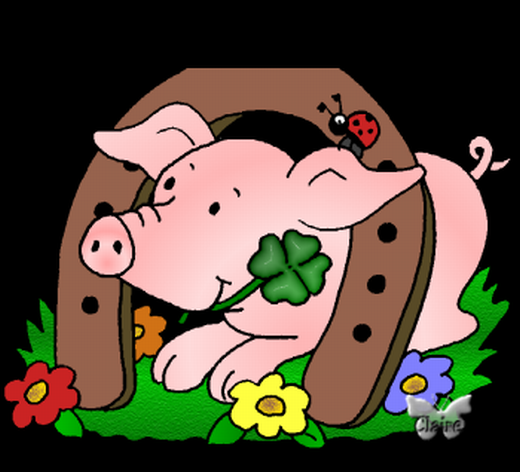 MEGFEJTÉS :Totó: SzerencsesütiKérdés : Kína